 	DONA TION FORM 	Donation: _______________________________________________ Value: __________________________ Description of Item: _______________________________________________________________________ Special Conditions: ________________________________________________________________________ Donated By: ______________________________________________________________________________ Description of Item: _______________________________________________________________________ Special Conditions: ________________________________________________________________________ Donated By: ______________________________________________________________________________ Phone: _________________________________ Best time to reach you: _____________________________ Please pick up (date / time / location):   ________________________________________________________ 	P A Y MENT INFORMATION 	Name: ___________________________________________________________________________________ Address: _________________________________________________________________________________ City / State / Zip: __________________________________________________________________________ Phone / Email: ____________________________________________________________________________❐	Tournament Fees Enclosed	$ ______________________$135 per golfer, $150 after August 31st (includes golf, golf cart, food & drink on the course, dinner, and auction)❐	Sponsorship	$ ______________________❐	Dinner - $50 per person donation	$ ______________________ Bring a Guest for Dinner and AuctionI cannot attend, but want to  support	$ ______________________ support Forestville Youth ParkPlease charge my credit card	❐	VISA	❐	MASTERCARDCard # ___________________________________________________ Exp. Date _______________ 3 Digit Code _______________ Signature   ___________________________________________________________________________________________________Thank you for your Support! 	PLEASE RETURN YOUR PAYMENT & COMPLETED FORM TO: 	Forestville Youth Park • P.O. Box 357 • Forestville, CA 95436 www.forestvilleyouthpark.orgFOR MORE INFORMATION:  Scott Brown – scottemll@yahoo.com  -707-293-0700Forestville Youth Park is 501(c)(3) non-profit organization; all donations are tax deductible (Federal Tax ID number 94-6270781).13th Annual FORESTVILLE YOUTH PARK OUTHOUSE CLASSIC GOLF TOURNAMENT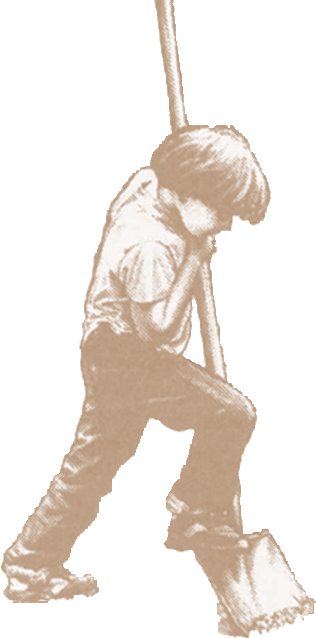 Friday, September 7th, 2018	|	1:00 Shotgun StartAt the beautiful Windsor Golf Course!$135 per Golfer; $150 after August 31st, 2018Enjoy dinner, live and silent auctions immediately following at Charlie’s Grill.Name: ___________________________________________________________________________________ Address: _________________________________________________________________________________ City / State / Zip: __________________________________________________________________________ Phone / Email: ____________________________________________________________________________❐ 4 PLAYER TEAM | $5404 Dinner Tickets | Paid by August 31st After August 31st $600❐ INDIVIDUAL PLAYERS | $1351 Dinner Ticket | Paid by August 31st After August 31st $1501.  __________________________________________2.  __________________________________________3.  __________________________________________4.  __________________________________________❐  DINNER ONLY | $50 	S PONSORSHIP LEVELS & P A CKAG E S 	❐ CART SPONSOR | $1250Logo & signage displayed on tournament carts 4  Dinner Tickets❐ HOLE SPONSORS | $500Company banner displayed at hole Sponsorship non-exclusive❐  DINNER SPONSOR | $500Company logo displayed at Awards Dinner   Auction❐  EXECUTIVE  GIFT SPONSORDonate executive logo gifts for golfers, Auction or raffle itemsForestville Youth Park • P.O. Box 357 • Forestville, CA 95436 www.forestvilleyouthpark.orgFOR MORE INFORMATION:  Scott Brown - scottemll@yahoo.com - 707-293-0700